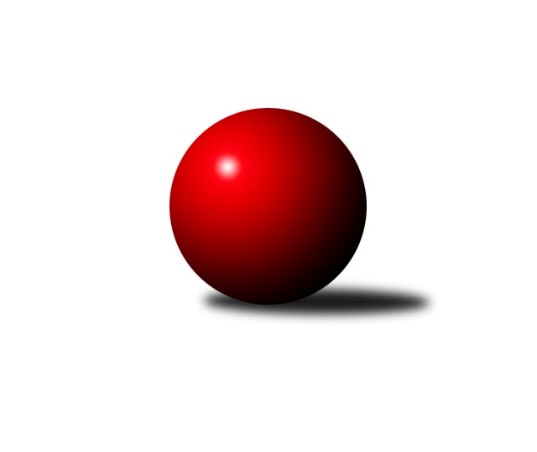 Č.11Ročník 2023/2024	18.1.2024Nejlepšího výkonu v tomto kole: 1594 dosáhlo družstvo: TJ Kelč ˝B˝Meziokresní přebor - Nový Jičín, Přerov, Vsetín 2023/2024Výsledky 11. kolaSouhrnný přehled výsledků:TJ Spartak Bílovec ˝B˝	- TJ Kelč ˝B˝	0:6	1500:1594	2.0:6.0	18.1.TJ Nový Jičín ˝B˝	- TJ Nový Jičín ˝C˝	0:6	1443:1548	1.5:6.5	18.1.Tabulka družstev:	1.	TJ Kelč ˝B˝	9	5	1	3	34.0 : 20.0 	37.0 : 35.0 	 1535	11	2.	TJ Nový Jičín ˝C˝	9	5	0	4	29.0 : 25.0 	37.5 : 34.5 	 1548	10	3.	TJ Spartak Bílovec ˝B˝	9	5	0	4	27.0 : 27.0 	43.0 : 29.0 	 1550	10	4.	TJ Nový Jičín ˝B˝	9	4	0	5	24.0 : 30.0 	32.0 : 40.0 	 1497	8	5.	KK Lipník nad Bečvou ˝C˝	8	2	1	5	18.0 : 30.0 	26.5 : 37.5 	 1467	5Podrobné výsledky kola:	 TJ Spartak Bílovec ˝B˝	1500	0:6	1594	TJ Kelč ˝B˝	Emil Rubáč	 	 177 	 174 		351 	 0:2 	 390 	 	214 	 176		Jiří Janošek	Oto Beňo	 	 190 	 164 		354 	 0:2 	 379 	 	196 	 183		Stanislav Pitrun	Přemysl Horák	 	 193 	 204 		397 	 1:1 	 401 	 	208 	 193		Pavel Ondrušek	Vladimír Štacha	 	 199 	 199 		398 	 1:1 	 424 	 	233 	 191		Jan Mlčákrozhodčí:  Vedoucí družstevNejlepší výkon utkání: 424 - Jan Mlčák	 TJ Nový Jičín ˝B˝	1443	0:6	1548	TJ Nový Jičín ˝C˝	Martin D´Agnolo	 	 181 	 176 		357 	 0:2 	 399 	 	198 	 201		Vojtěch Gabriel	Martin Ondrůšek	 	 191 	 172 		363 	 1:1 	 375 	 	188 	 187		Libor Jurečka	Tomáš Polášek	 	 180 	 185 		365 	 0.5:1.5 	 368 	 	180 	 188		Vojtěch Vaculík	Jiří Plešek	 	 197 	 161 		358 	 0:2 	 406 	 	205 	 201		Jan Schwarzerrozhodčí:  Vedoucí družstevNejlepší výkon utkání: 406 - Jan SchwarzerPořadí jednotlivců:	jméno hráče	družstvo	celkem	plné	dorážka	chyby	poměr kuž.	Maximum	1.	Jan Mlčák 	TJ Kelč ˝B˝	418.75	289.3	129.5	7.5	4/4	(434)	2.	Vladimír Štacha 	TJ Spartak Bílovec ˝B˝	413.73	280.5	133.2	6.1	4/4	(443)	3.	Ladislav Mandák 	KK Lipník nad Bečvou ˝C˝	408.94	274.5	134.4	6.4	4/4	(443)	4.	Přemysl Horák 	TJ Spartak Bílovec ˝B˝	403.50	291.1	112.4	8.3	4/4	(441)	5.	Pavel Ondrušek 	TJ Kelč ˝B˝	402.83	285.4	117.4	9.7	3/4	(431)	6.	Vojtěch Gabriel 	TJ Nový Jičín ˝C˝	392.71	265.7	127.0	10.5	4/4	(451)	7.	Libor Jurečka 	TJ Nový Jičín ˝C˝	392.38	276.3	116.1	9.4	4/4	(420)	8.	Jan Schwarzer 	TJ Nový Jičín ˝C˝	388.50	276.3	112.3	9.0	4/4	(411)	9.	Kamila Macíková 	KK Lipník nad Bečvou ˝C˝	385.75	284.9	100.8	11.0	3/4	(406)	10.	Miroslav Bár 	TJ Nový Jičín ˝B˝	382.33	271.2	111.1	9.7	3/4	(416)	11.	Milan Binar 	TJ Spartak Bílovec ˝B˝	380.78	271.3	109.4	8.9	3/4	(418)	12.	Emil Rubáč 	TJ Spartak Bílovec ˝B˝	378.38	270.4	108.0	12.3	4/4	(419)	13.	Martin Ondrůšek 	TJ Nový Jičín ˝B˝	376.00	267.0	109.0	11.9	4/4	(403)	14.	Vojtěch Vaculík 	TJ Nový Jičín ˝C˝	373.71	270.1	103.6	14.1	4/4	(416)	15.	Petr Tichánek 	TJ Nový Jičín ˝B˝	363.92	268.8	95.1	13.8	4/4	(411)	16.	Martin Jarábek 	TJ Kelč ˝B˝	363.17	265.2	98.0	16.3	3/4	(395)	17.	Stanislav Pitrun 	TJ Kelč ˝B˝	361.88	268.4	93.5	16.0	4/4	(400)	18.	Jana Kulhánková 	KK Lipník nad Bečvou ˝C˝	361.17	264.8	96.3	15.7	3/4	(402)	19.	Marie Čechová 	KK Lipník nad Bečvou ˝C˝	361.13	251.9	109.2	8.4	4/4	(392)	20.	Jiří Janošek 	TJ Kelč ˝B˝	360.67	258.5	102.2	9.8	3/4	(390)	21.	Martin Dias 	KK Lipník nad Bečvou ˝C˝	318.67	235.2	83.5	17.8	3/4	(351)		Antonín Pitrun 	TJ Kelč ˝B˝	410.33	284.0	126.3	9.7	1/4	(440)		Marie Pavelková 	TJ Kelč ˝B˝	409.00	282.0	127.0	8.0	1/4	(427)		Martin D´Agnolo 	TJ Nový Jičín ˝B˝	397.00	278.8	118.2	10.6	2/4	(416)		Josef Tatay 	TJ Nový Jičín ˝C˝	395.50	272.3	123.3	6.8	1/4	(423)		Tomáš Polášek 	TJ Nový Jičín ˝B˝	383.67	269.3	114.3	10.8	2/4	(415)		Jaroslav Černý 	TJ Spartak Bílovec ˝B˝	380.00	274.0	106.0	11.0	1/4	(383)		Radomír Koleček 	TJ Kelč ˝B˝	379.00	276.5	102.5	11.5	2/4	(402)		Eva Telčerová 	TJ Nový Jičín ˝B˝	366.50	272.5	94.0	17.0	2/4	(390)		Oto Beňo 	TJ Spartak Bílovec ˝B˝	354.00	271.0	83.0	15.0	1/4	(354)		Miloš Šrot 	TJ Spartak Bílovec ˝B˝	345.17	253.8	91.3	16.7	2/4	(427)		Jiří Plešek 	TJ Nový Jičín ˝B˝	341.13	248.8	92.4	18.6	2/4	(400)		Jiří Ticháček 	KK Lipník nad Bečvou ˝C˝	298.00	227.0	71.0	25.0	1/4	(298)Sportovně technické informace:Starty náhradníků:registrační číslo	jméno a příjmení 	datum startu 	družstvo	číslo startu26737	Martin Ondrůšek	18.01.2024	TJ Nový Jičín ˝B˝	1x22964	Tomáš Polášek	18.01.2024	TJ Nový Jičín ˝B˝	1x
Hráči dopsaní na soupisku:registrační číslo	jméno a příjmení 	datum startu 	družstvo	Program dalšího kola:12. kolo1.2.2024	čt	16:30	TJ Kelč ˝B˝ - TJ Nový Jičín ˝B˝	1.2.2024	čt	16:30	TJ Nový Jičín ˝C˝ - KK Lipník nad Bečvou ˝C˝	Nejlepší šestka kola - absolutněNejlepší šestka kola - absolutněNejlepší šestka kola - absolutněNejlepší šestka kola - absolutněNejlepší šestka kola - dle průměru kuželenNejlepší šestka kola - dle průměru kuželenNejlepší šestka kola - dle průměru kuželenNejlepší šestka kola - dle průměru kuželenNejlepší šestka kola - dle průměru kuželenPočetJménoNázev týmuVýkonPočetJménoNázev týmuPrůměr (%)Výkon6xJan MlčákKelč B4246xJan MlčákKelč B111.44244xJan SchwarzerNový Jičín˝C˝4064xJan SchwarzerNový Jičín˝C˝106.424065xPavel OndrušekKelč B4014xPavel OndrušekKelč B105.364014xVojtěch GabrielNový Jičín˝C˝3994xVojtěch GabrielNový Jičín˝C˝104.593998xVladimír ŠtachaBílovec B3988xVladimír ŠtachaBílovec B104.573986xPřemysl HorákBílovec B3976xPřemysl HorákBílovec B104.31397